  Assurance of Pardon & Gloria Patri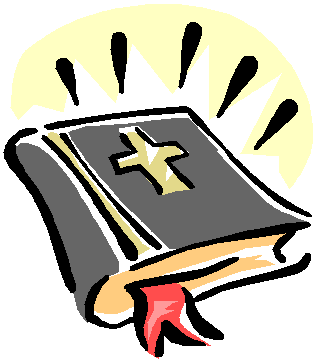 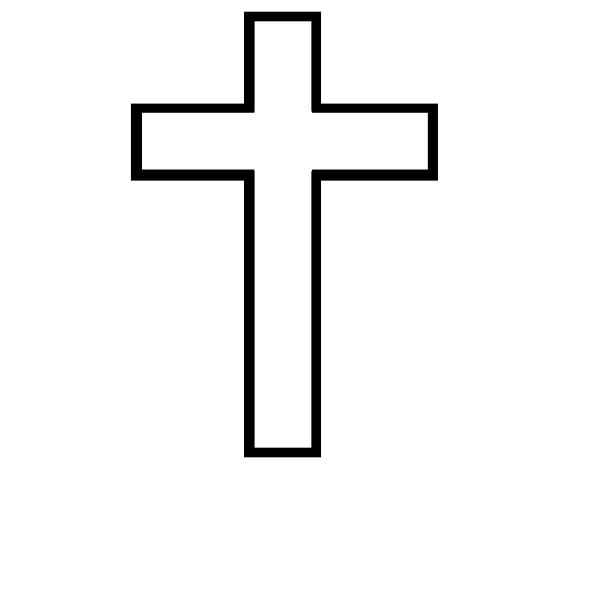  Glory be to the Father, and to the Son, and to the Holy Ghost.  As it was in the beginning, is now, and  ever shall be, world without end. Amen. Amen                                     (Blue No. 579) 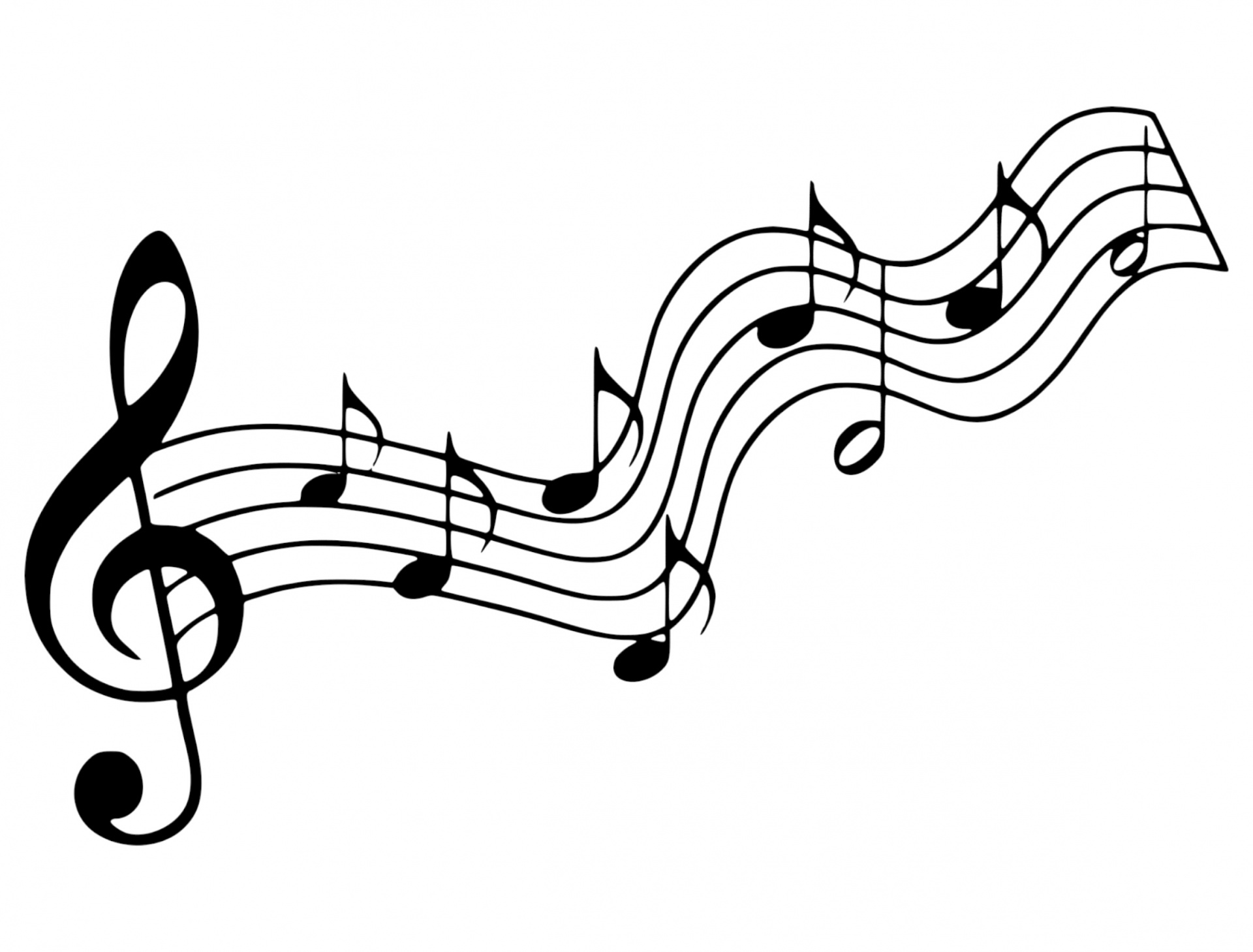 Praise Songs“Give Thanks”     P-1                   SmithGive thanks with a grateful heart,Give thanks to the Holy One;	Give thanks because He’s given Jesus Christ, His Son.		(Repeat section)	And now let the weak say,  “I am strong”,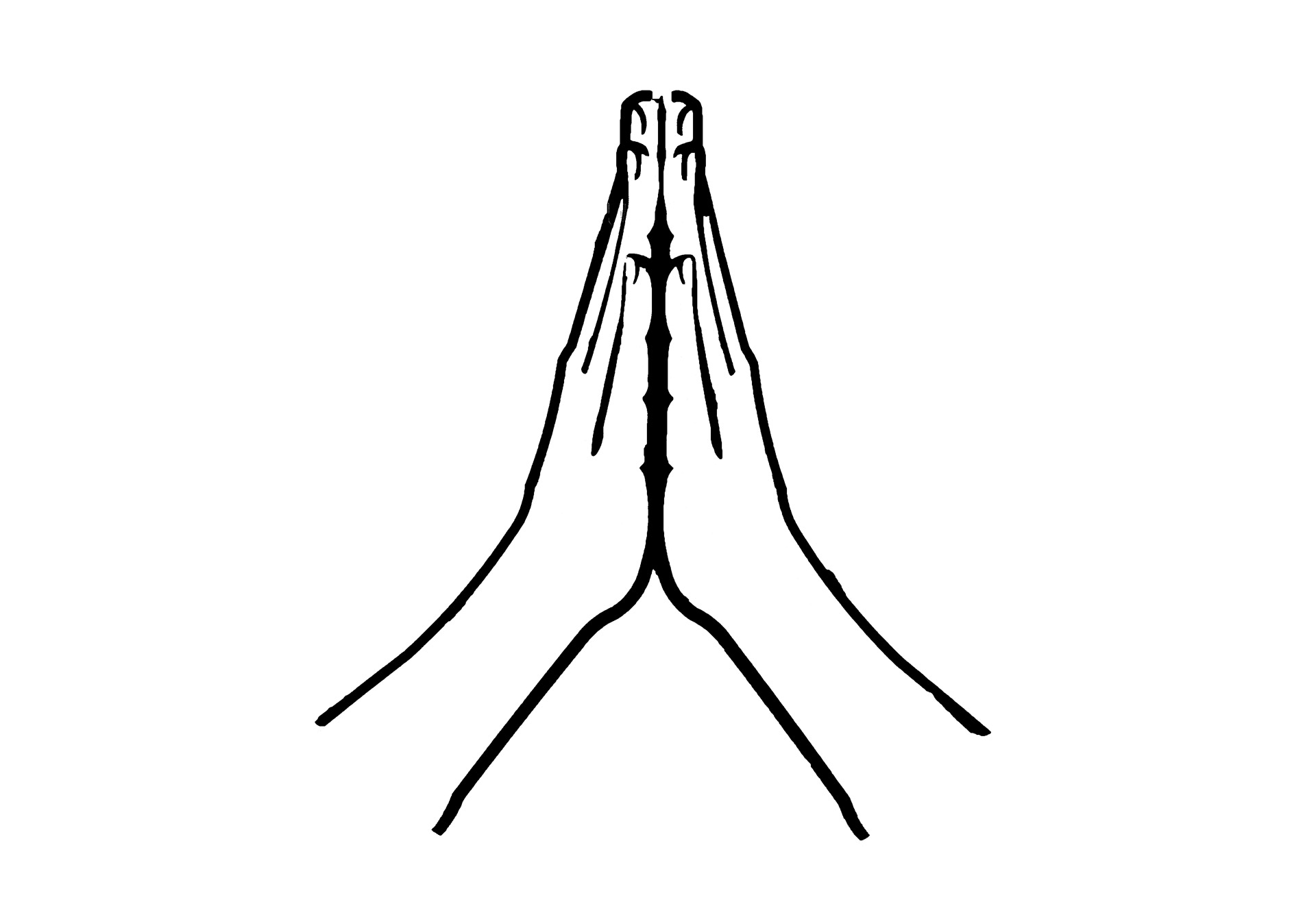 	Let the poor say,  “I am rich	Because of what the Lord has done for us.” 	Give thanks.	(Repeat section)                 “All in All”Verse 1
You are my Strength when I am weak.
You are the Treasure that I seek.
You are my All in all.
Seeking You as a precious Jewel,
Lord to give up I’d be a fool.
You are my All in all!Chorus
Jesus, Lamb of God,
worthy is Your Name.
Jesus, Lamb of God,
worthy is Your Name.Verse 2
Taking my cross my sin my shame,
Rising again I praise Your Name.
You are my All in all.
When I fall down You lift me up.
When I am dry You fill my cup.
You are my All in all.Chorus                Scripture 1: Psalm 40:1-11  (p. 803)                Scripture 2: 1 Corinthians 1:1-9  (p.1623)                   Faith and Engagement“Called As Partners in Christ's Service ”    No. 343                                        (Blue Hymnal)     Prayers of the Pastor & the PeopleWith Praise & Thanksgiving              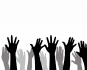 share briefly names & situations to lift to God in prayer – we know God is more than able to hold all we offer & God knows the details!  Lord in Your mercy…Hear our prayerBlessing “Halle, Halle, Halle-lujah (X3)                 Hallelujah, Hal-le-lu-jah!”PERSONAL MILESTONESJanuary 17- Gene HelmetsieJanuary 18 – Frank KoehlerPrayer Concerns		    Prayer person: Nathan MarxPrayer young person: Ariyah DutraPrayer theme for young adults: friendsAll medical professionals, emergency responders & those serving in hospitals, nursing homes & care facilities Military folks & family - the USA & all those in leadership S-VE School Board members, administrators, teachers & othersNorth Spencer Christian Academy Church FinancesSamaritan’s PurseVanEtten Assemnly of God Announcements/Reminders: A note about offering - all we have is a gift from God.  We are invited weekly (and honestly at all times)to respond to God & joyfully give some of what we’ve been trusted with.  For financial giving please place in an offering plate when arriving/leaving or mail to:  Danby Rd, Spencer NY 14883 -OR- PO Box 367, Spencer, NY. 14883CalendarMonday -- No Pastor's Hours (MLK Day Holiday) Monday -- 6PM AA    Tuesday -- Lions Club Prep (kitchen)  Tuesday -- 10 Warning signs of Alzheimer's Presentation Wednesday -- 11AM Adult Study  Wednesday -- 4:30-6PM Lions Club Dinner  Friday -- 11AM Women's Bible StudySunday -- 11AM Worship (10AM Adult Study)  Christ the King FellowshipPresbyterian #loveJanuary 15, 2023 - 11 AM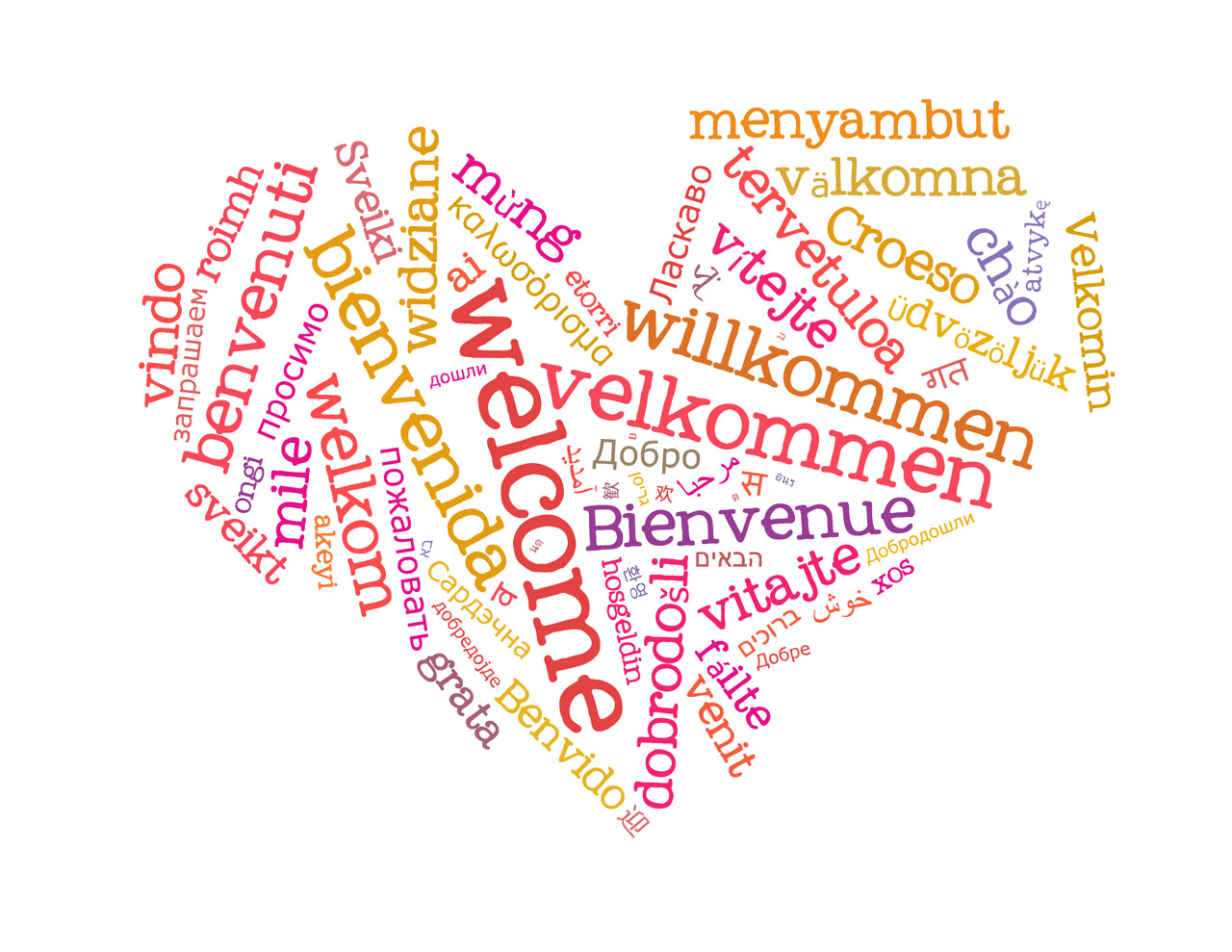 Welcome Prelude   “How Firm a Foundation”                                        arr. Harold DeCou Call to Worship Psalm 29:1-4 & The DoxologyAscribe to the LORD, O heavenly beings, ascribe to the LORD glory and strength.Ascribe to the LORD the glory of his name; worship the LORD in holy splendor. The voice of the LORD is over the waters; the God of glory thunders, the LORD, over many waters.  The voice of the LORD is powerful; the voice of the LORD is full of majesty.    (The Doxology)♪ Praise God, from whom all blessings flow; Praise *Him, all creatures here below; Praise *Him above, ye heavenly host; Praise Father, Son, and Holy Ghost.  Amen                                              (Blue Hymnal No. 592) “O for a Thousand Tongues to Sing”         No. 466                                                        (Blue Hymnal)         Confession   Merciful God, we confess that we have sinned against You in thought, word, and deed, by what we have done, and by what we have left undone.  We have not loved You with our whole heart and mind and strength.  We have not loved our neighbors as ourselves.  In Your mercy, forgive what we have been, help us amend what we are, and direct what we shall be, that we may delight in Your will and walk in Your ways to the glory of Your holy name. .[silent prayer & reflection; let the Holy Spirit identify any sin that needs confessing - offer it to God & let it go] .[silent prayer & reflection; let the Holy Spirit identify any sin that needs confessing - offer it to God & let it go] 